Recupero Matematica Classe Seconda B Esercizi recupero Aritmetica – Livello 1 	Esercizi dal n.1 al n. 10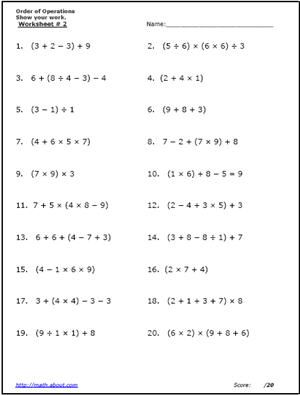 Esercizi recupero Aritmetica  Livello 2 Esercizi di pag 72 e 73 (escluso n.9-10-13)RECUPERO GEOMETRIA Livello 1 e Livello 2Perimetro e area del rettangolo- FormuleCalcola perimetro e area  Probl pag.40 n.70 e pag.41 n.76 – 79.